 1.  Check service information to determine the operational characteristics of a hybrid vehicle      drive train.  Describe:  __________________________________________________	_________________________________________________________________	_________________________________________________________________ 2.  What customer concerns may be mentioned regarding the operation of a hybrid electric      vehicle that pertains to the drive train?  Check all that were mentioned in service      information.  	 Engine stalls when the vehicle is stopped	 Slipping during acceleration	 Excessive engine noise during rapid acceleration	 Other (describe) _______________________________________________		__________________________________________________________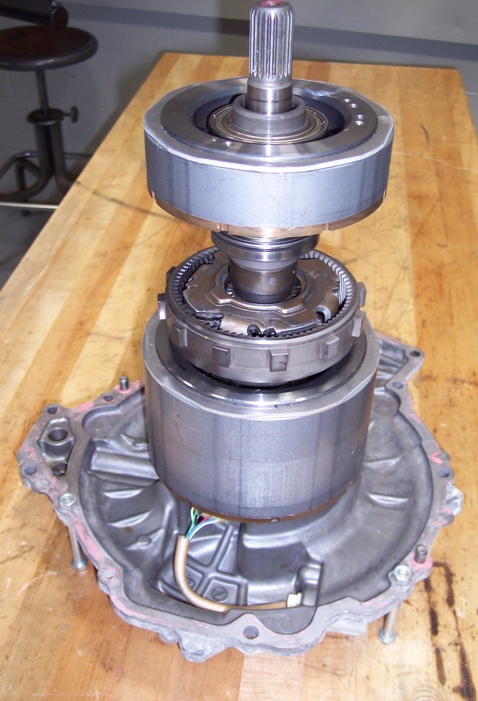 